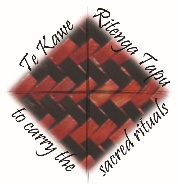 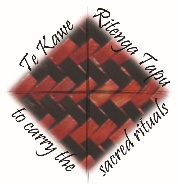 Prepare a prayer focus and light a candle. SIGN OF THE CROSS: Ki te ingoa…READER:	Kia noho te Ariki ki a koutou  -- The Lord be with youALL:		Ki tōu wairua anō hoki -- And also with youREADER:   Tēnā Koutou Katoa - Welcome. Pope Francis has said, ‘If we are faithful to Christ and do good works, we can spread the light of God’s hope.’ We are reminded of the daily call to faithfulness and to good works. Let’s begin by singing.Spirit Come Transform Us	https://www.youtube.com/watch?v=d4WBBzBlKbs	READER: Lord, though we are poor and afflicted, you think of us. You are our help and deliverance.You stoop towards us in kindness		Lord have mercy	(All) Lord have mercyYou lift us out of the mire			Christ have mercy	(All)Christ have mercyYou put a new song into our mouths		Lord have mercy	All) Lord have mercyOPENING PRAYER: Ka inoi tatou – let us pray. In this time of silence, we bring to mind all the things we want to pray for, those things which weigh heavily on our hearts. (Allow silence, 1 minute)Tender God, you shepherd us: you call to us so that we might hear your voice and follow you. Show us how to seek your way in all things, how to imitate your loving way in all we do. Through Jesus our Lord and in the unity of the Holy Spirit we pray. ALL: AmenFIRST READING  Jeremiah 38:4-6, 8-10A reading from the book of JeremiahIn those days, the princes said to the king:
"Jeremiah ought to be put to death;
he is demoralizing the soldiers who are left in this city,
and all the people, by speaking such things to them;
he is not interested in the welfare of our people,
but in their ruin."
King Zedekiah answered: "He is in your power";
for the king could do nothing with them.
And so they took Jeremiah
and threw him into the cistern of Prince Malchiah,
which was in the quarters of the guard,
letting him down with ropes.
There was no water in the cistern, only mud,
and Jeremiah sank into the mud.
Ebed-melech, a court official,
went there from the palace and said to him:
"My lord king,
these men have been at fault
in all they have done to the prophet Jeremiah,
casting him into the cistern.
He will die of famine on the spot,
for there is no more food in the city."
Then the king ordered Ebed-melech the Cushite
to take three men along with him,
and draw the prophet Jeremiah out of the cistern before
he should die.Ko te kupu a te Ariki - The Word of the LordALL: Whakamoemiti ki te Atua - Thanks be to God  Silence – Let’s be quiet for a few moments and let God’s Word find a place to rest inside us.  Discuss  -  Are there times in your life when you have felt you were ‘drowning in the mud?’ What encouragement does this reading give, for such times?PSALM: 	Psalm 40	Lord, come to my aid.		Children 	https://www.youtube.com/watch?v=3tySQZp-SmsYouth		https://www.youtube.com/watch?v=mmmqGINVZpcAdults	 	https://www.youtube.com/watch?v=GO4epqcHsfwSecond Reading Hebrews 12:1-4A reading from the book of HebrewsBrothers and sisters:
Since we are surrounded by so great a cloud of witnesses,
let us rid ourselves of every burden and sin that clings to us
and persevere in running the race that lies before us
while keeping our eyes fixed on Jesus,
the leader and perfecter of faith.
For the sake of the joy that lay before him
he endured the cross, despising its shame,
and has taken his seat at the right of the throne of God.
Consider how he endured such opposition from sinners,
in order that you may not grow weary and lose heart.
In your struggle against sin
you have not yet resisted to the point of shedding bloodKo te kupu a te Ariki - The Word of the LordALL: Whakamoemiti ki te Atua - Thanks be to God Silence -Follow the reading with quiet thinking time.  Discussion starter – What does your ‘race’ feel like to ‘run’?GOSPEL: 	Luke 12:49-53Reader  Kia noho te Ariki  - The Lord be with you All	Ki tōu wairua anō hoki – And also with youReader A reading from the Gospel of LukeJesus said to his disciples:
"I have come to set the earth on fire,
and how I wish it were already blazing!
There is a baptism with which I must be baptized,
and how great is my anguish until it is accomplished!
Do you think that I have come to establish peace on the earth?
No, I tell you, but rather division.
From now on a household of five will be divided,
three against two and two against three;
a father will be divided against his son
and a son against his father,
a mother against her daughter
and a daughter against her mother,
a mother-in-law against her daughter-in-law
and a daughter-in-law against her mother-in-law."Reader  Ko te rongopai a te Ariki – The Gospel of the Lord.ALL: Kia whakanuia rā koe, e te Ariki, e Hēhu Karaiti – Praise to you Lord Jesus Christ.After the reading - Silence.  Children’s Reflection on the Gospel – Listen to the Gospel https://www.youtube.com/watch?v=vANJHb-yfD0 Something to think about - https://www.youtube.com/watch?v=BAuGzT8EUPM  Adults – Youth: Reflection / Discussion – Have you sometimes found yourself ‘divided’ from others because of your faith? Listen to a reflection here - https://www.youtube.com/watch?v=5Nb-fFxVSIcPrayer of the Faithful: As God’s people we pray for the needs of the whole world. For the Church – that the people of God ‘run with perseverance’ the race that is set before them seeking to bring forth the kingdom of God in all they do.(Silence) Reader: E te Ariki 	All: whakarongo mai rā ki a mātouFor Christians throughout the world persecuted for their faith – that their resolve be strengthened and that peace dwell richly in their hearts as they stand for justice, for right, for love of God through Christ, and love of neighbour. (Silence) Reader: E te Ariki 	All: whakarongo mai rā ki a mātouFor leaders of countries who tread paths of hostility – that intolerant regimes be undone, neighbours become friends, people of diverse groups be safe, and that national leaders will strive for peace. (Silence) Reader: E te Ariki 	All: whakarongo mai rā ki a mātouFor those who are intolerant of others  – that by accepting their own dignity and immense human value, they learn to welcome the stranger, the refugee and those in ethnic or religious minority groups. (Silence) Reader: E te Ariki 	All: whakarongo mai rā ki a mātouFor all the hungry – that they will have food, and that we all develop a greater consciousness about who is hungry, and learn to share our food as a matter of habit. (Silence) Reader: E te Ariki 	All: whakarongo mai rā ki a mātouFor our Common Home – that people strive with urgency to live with a deep sense of connection to the planet, accepting our role of stewardship for all creatures, plants and the complex biodiverse systems of the natural world.(Silence) Reader: E te Ariki 	All: whakarongo mai rā ki a mātouConcluding Prayer (Priest)Loving Father, though we fail in our love for you, you never waver in your love for us. Guide us and give us strength to love you. Help us to run the race that is set before us. Attend to the prayers we bring to you today. We make this prayer through your Son, our Lord Jesus Christ who lives and reigns with you in the unity of the Holy Spirit, one God, forever and ever. Amen.Reader: In recent days Pope Francis has encouraged us to think about evangelization via digital media. You are invited to read, reflect on and pray over the following words recently spoken by Pope Francis.In addressing digital evangelisers, the Pope said …“May this meeting help you to feel you are a community, as a part of the missionary life of the Church, which has never been afraid to go towards new horizons and frontiers and, with creativity and courage, announce the mercy and tenderness of God…The Lord knocks on the door to enter within us, but how many times He also knocks on the door inside for us to let Him out! …We must find new ways to proclaim the heart of the Gospel to those who have not yet encountered Christ. This calls for a pastoral creativity capable of reaching people where they are living—not waiting for them to come—find opportunities for listening, dialogue and encounter…I never tire of repeating that I prefer a Church that is wounded because it ventures out to the existential peripheries of the world, to a Church that is sick because it remains closed up in its petty securities.”Let us pray, that we will not be closed up,But ready to see and engage with the new frontiers,Go towards new horizons,Creatively seek ways to reach people where they are,And in love,Proclaim the gospel of love. AmenREADER: Let’s pray the Lord’s prayer together. The Lord’s Prayer in Te Reo Māori. https://www.youtube.com/watch?v=oU1GNEV0hYYOr the Lord’s Prayer in English.Our Father, who art in heaven, hallowed be thy name; thy kingdom come, thy will be done on earth as it is in heaven. Give us this day our daily bread, and forgive us our trespasses, as we forgive those who trespass against us; and lead us not into temptation, but deliver us from evil. For the kingdom, the power, and the glory are yours now and forever. Amen.READER: Thank you for your participation in this Liturgy of the Word, thank you for your kindness and presence. We are one body, the Body of Christ. May your dwelling place and comfort be in the heart of God, the heart of love without end.  May we be messengers of God’s love, peace and forgiveness in the world today. Kia tau te rangimārie ki a koutou – Peace be with you. Let us go in peace, loving and serving God in all we do.All: Thanks be to God. Amen.Song	The Summons - https://www.youtube.com/watch?v=o469PRLdbHU